Wolontariusz - AmbasadorRekrutacja: http://odpowiedzialnybiznes.pl/lob/rekrutacja/Uczestnictwo w programie ambasadorskim umożliwia zdobycie ciekawego doświadczenia z dziedziny zarządzania projektami, nawiązywania relacji oraz organizacji pracy.Dla Fundacji Ambasador jest osobą, która wspiera działania Fundacji mające na celu wzrost świadomości o tym czym jest autyzm oraz akceptacji w środowisku akademickim i lokalnym. Narzędzia   -> Kampania czerwiec / wrzesień – odpowiedzialni: ?? Ramy czasowe programu -> rozpoczęcie październik 2020 – zakończenie czerwiec 2021Określenie wymagań i zadań Określenie liczby ambasadorów na rok (jeden na uczelni? ) Lista uczelni: UŁ, PŁ, UM,  AM, ASP, AHE, SAN, UNS, Wyższa Szkoła Biznesu i Nauk o Zdrowiu w ŁodziDokumenty, regulamin, umowy Grupa zarządzająca: dział komunikacyjny; dział programów wsparcia Osób z autyzmem /wolontariatMotywatory: Na najlepszych Ambasadorów czekają oferty praktyk i staży, a nawet stałej pracy w organizacji. referencjeKoncepcja: Program ma na celu wybranie spośród grupy studentów uczelni w Łodzi Ambasadorów Fundacji JiM. Jedna osoba z uczelni. Zadaniem Ambasadora będzie: wsparcie Fundacji w działaniach mających na celu wzrost świadomości oraz akceptacji Osób z autyzmem poprzez włączenie się w wydarzenia organizowane przez Fundację tj. PnN lub organizację przedsięwzięć w środowisku akademickim, które będą wpływały na realizację misji, np. spotkań prowadzonych przez przedstawicieli Fundacji, W ramach aplikacji student ubiegający się o miano Ambasadora przedstawia plan działania na cały rok akademicki uwzględniający krótki opis i budżet, np. zaangażowanie w promocję wolontariatu wśród studentów,  promocja autyzmu wśród studentów, współpraca z biurem karier, dystrubucja materiałów, organizacja spotkania i pogadanki o autyzmie (wykładowcy, studenci, KN)Profil kandydata: Zainteresowanie tematyką działania organizacji pozarządowej i tematyką autyzmu, aktywność organizacyjna w społeczności studenckiej, udokumentowanego doświadczenia w koordynowaniu i organizacji wydarzeń studenckich. Osoby kandydujące powinny wykazać się komunikatywnością, umiejętnościami kooperacji, rozwiązywania problemów, pracy w grupie i pod presją czasu.Do zadań ambasadora należy: reprezentowanie Fundacji w środowisku akademickim oraz podczas wydarzeniach studenckich,współpraca z Fundacją przy organizacji konferencji, targów pracy oraz warsztatów dla studentów,współpraca z biurem karier uczelni,wspieranie promocji Fundacji w social mediach studenckich,wspieranie Fundacji w kontaktach z organizacjami studenckimi i kołami naukowymi,promocja wydarzeń i programów skierowanych do studentów (praktyki, wolontariat)organizacja spotkań informacyjnych,odpowiadanie na pytania studentów zainteresowanych działalnością Fundacji,dystrybucja materiałów informacyjnych i wizerunkowych ??kreowanie i realizacja samodzielnych projektów przy współpracy z działami marketingu oraz HR firmy ??stały kontakt z pracownikami Fundacji.Kanały kampanii: Media społecznościowe Biura karier / Wydziałowe działy promocji /  Komunikacja wewnętrzna – być może znajomi naszych pracowników, którzy spełniają wymogi będą zainteresowani przystąpieniem do programuWśród korzyści wynikających z pracy ambasadora firmy najczęściej wymieniają:wynagrodzenie (w formie stypendium, czy na podstawie umowy zlecenia),welcome packi, czyli narzędzia przydatne ambasadorom (np. wizytówki, koszulki, gadżety )możliwość udziału w szkoleniach i warsztatach,możliwość bezpośredniego kontakt z pracownikami, certyfikat uczestnictwa w programie oraz referencje,szansę zdobycia doświadczenia w branżyrealizację swoich kreatywnych pomysłów,skróconą ścieżkę rekrutacyjną w przypadku aplikowania o pracę,bonusy dla najbardziej aktywnych ambasadorów (oferty praktyk i staży, a nawet stałej pracy w organizacji) Po dyskusji z Działem komunikacji (H.Kolasińską / O.Olejnik) nad koncepcją tego projektu ustalono - w projekt może włączyć się dział komunikacji, który zajmie się kwestią komunikacji i planowania działań oraz stworzeniem scenariusza działań na rok 2020/2021- dział programów wsparcia Osób z Autyzmem zajmie się kwestiami organizacyjnymi (dokumentacja, zarządzania grupą)   - ustalono, że prace nad kampanią mogę ruszyć nie wcześniej jak w maju 2020- projekt będzie skierowany do studentów uczelni łódzkich - przykładowe działania dla Ambasadorów w październiku Ambasadorzy promują wśród studentów informacje o możliwości podjęcia wolontariatu i praktyk w Fundacji. zadaniem każdego Ambasadora jest zorganizowanie spotkania w ramach 2 kwietnia, przy założeniu minimalnej liczby osób spotkanie merytorycznie poprowadzą pracownicy FundacjiZagrożenia: - własne inicjatywy Ambasadorów są zbyt ryzykowne jeśli miałyby one obejmować samodzielne prowadzenie spotkań i komunikowanie o tym czym jest autyzm.- brak kontroli nad przekazem Zalety- grupa ta może być przydatna do wspierania szerzenia świadomości i akceptacji autyzmu w środowisku studenckim- pomoc w zgromadzeniu grupy dorosłych z ZA 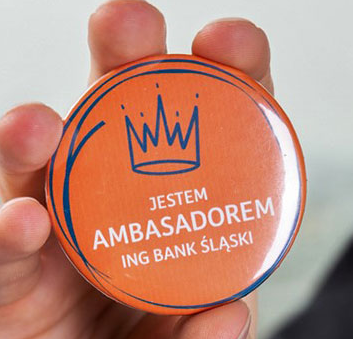 